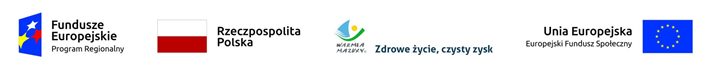 WSKAŹNIKI DO OSIĄGNIĘCIA W PROJEKCIE ELBLĄSKA SZKOŁA EKSPERYMENTU Doskonalenie kompetencji lub kwalifikacji zawodowych nauczycieli przedmiotów przyrodniczych (biologii, chemii, fizyki, geografii) i matematykiNAZWA SZKOŁYWSKAŹNIKINAZWA SZKOŁYNAUCZYCIELE - ilośćI LICEUM OGÓLNOKSZTAŁCĄCE9II LICEUM OGÓLNOKSZTAŁCĄCE11III LICEUM OGÓLNOKSZTAŁCĄCE5IV LICEUM OGÓLNOKSZTAŁCĄCE5RAZEM30 (24K/6M)